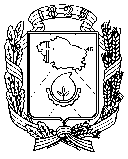 РОССИЙСКАЯ  ФЕДЕРАЦИЯСтавропольский крайг. НевинномысскМуниципальное бюджетное общеобразовательное учреждениесредняя общеобразовательная школа № 18с углубленным изучением отдельных предметовг. НевинномысскаП Р И К А З04.06. 2019 г.                                                                                               № 92-о/д НевинномысскОб организации индивидуальному отбору обучающихся в предпрофильные классы и  классы углубленного изучения отдельных предметовВ целях формирования классов углубленного изучения отдельных предметов (10 классов) и предпрофильных 8-х классов, в соответствии с Порядком организации индивидуального отбора обучающихся при их приеме либо переводе в МБОУ СОШ № 18 города Невинномысска для получения основного общего и среднего общего образования с углубленным изучением отдельных предметов или для профильного обучения, утвержденным приказом МБОУ СОШ № 18 города Невинномысска  № 210 от 30.12.2014 г., приказываю:Определить индивидуальный отбор обучающихся в следующие классы:      1.1 предпрофильные 8 классы – гуманитарный, математический, естественно-научный;    1.2 10 классы с углубленным изучением отдельных учебных предметов – русского языка, математики.    2. Установить следующие предметы, по которым будет организован отбор:    2.1 в классы гуманитарной направленности: русский язык, литература, история, обществознание;    2.2  в классы математикой направленности: математика, физика, информатика;    2.3  в класс естественно-научной направленности:, биология, химия.         3.  Установить следующие сроки проведения индивидуального отбора обучающихся в 8, 10-е классы на 2019-2020 учебный год с 24 июня по 01 июля 2019 года.Утвердить состав комиссии по индивидуальному отбору обучающихся в  классы углубленного изучения отдельных предметов:- председатель – Каранина В.А., заместитель директора по УВР;- члены комиссии по формированию 10-х классов:  Максименко Н.В. – классный руководитель 9Б класса;Скоробогатова Е.Л. – классный руководитель 9В класса;Фенева А.С. -   классный руководитель 9Г класса;Досыбаева Л.Ж. – классный руководитель 9Д класса- члены комиссии по формированию 8-х классов:  Макеева И.С. - классный руководитель 7А классаШашурина Г.П. – классный руководитель 7Б класса;Федулова Л.Г. – классный руководитель 7В класса;Скрипник С.А. – классный руководитель 7Д класса.Председателю комиссии Караниной В.А.:Провести экспертизу документов согласно критериям, предусмотренным пунктом 14 Порядка организации индивидуального отбора обучающихся в срок с 24 июня по 01 июля 2019 г.Составить рейтинг достижений обучающихся, претендующих на обучение в классах углубленного изучения к 02 июля 2019 г.Оформить протоколом заседания комиссии проведение индивидуального отбора обучающихся в классы углублённого изучения отдельных предметов в срок с 03 июля по 05 июля 2019 г.6. Контроль за исполнением данного приказа возложить на Каранину В.А., заместителя директора по УВР.Директор МБОУ СОШ №18                                                 Г.И. Голоюхгорода  Невинномысска